                                                                          Пояснительная записка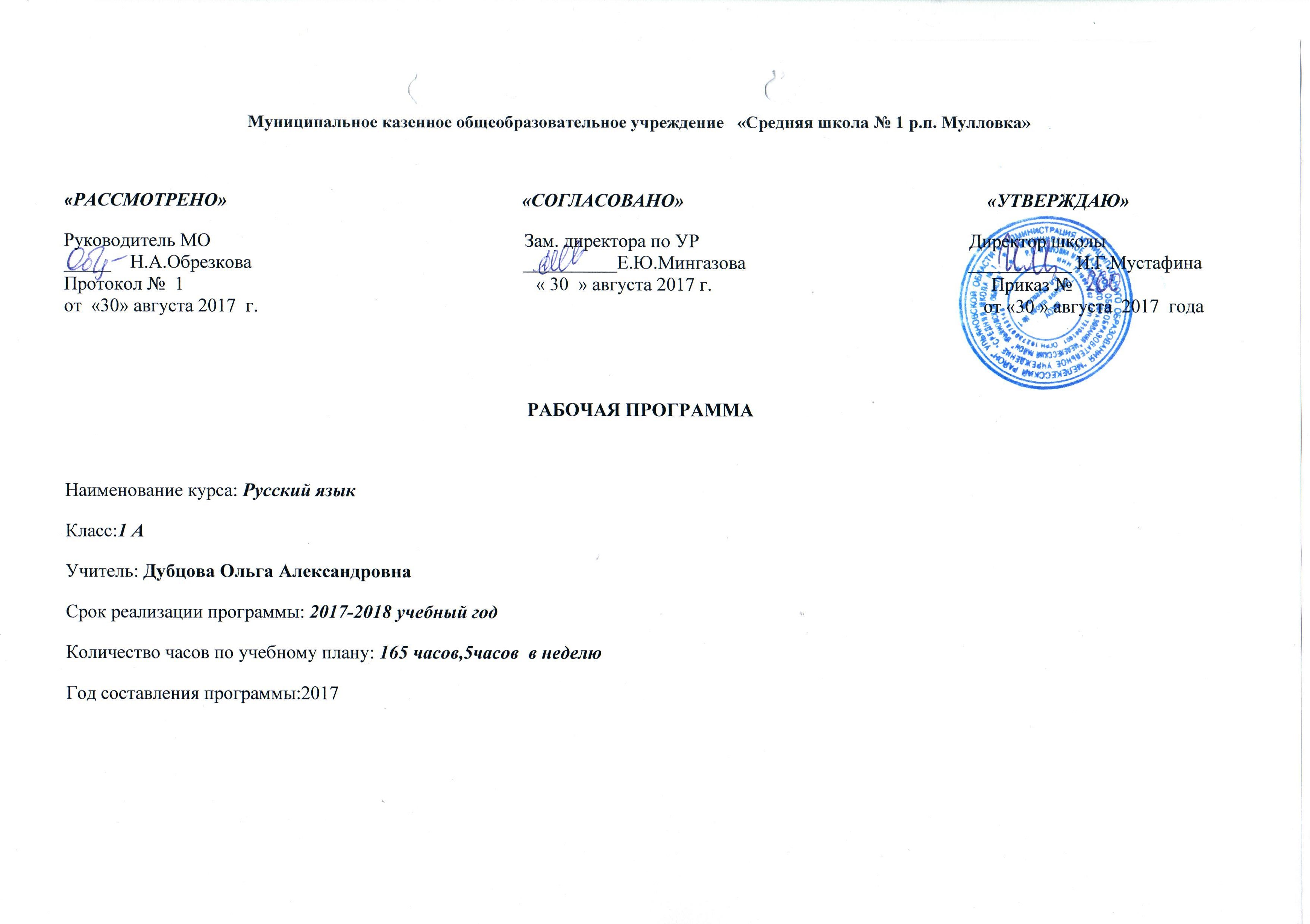       Рабочая программа по предмету «Русский язык» для 1 класса составлена на основе Федерального государственного образовательного стандарта начального общего образования. Примерной программы начального общего образования по русскому языку для образовательных учреждений с русским языком обучения и программы общеобразовательных учреждений «Русский язык. 1-4 классы» (авторы В.Г. Горецкий, В.П. Канакина; учебно-методический комплект «Школа России» М.: Просвещение, 201  .Курс состоит из двух блоков: «Русский язык. Обучение письму» и «Русский язык».Учебник « Русский язык» авторы В.Г. Горецкий, В.П. Канакина,Москва « Просвещение»,2016 год                                                      Планируемые  результаты освоения учебного предметаПрограмма обеспечивает достижение первоклассниками личностных, метапредметных и предметных результатов.Изучение курса «Русский язык» в первом классе направлено на получение следующих личностных результатов:чувства гордости за свою Родину, российский народ и историю России; сознание своей этнической и национальной принадлежности, формирование ценностей многонационального российского общества; становление гуманистических и демократических ценностных ориентации;целостного, социально ориентированного взгляда на мир в его органичном единстве и разнообразии природы, народов, культур и религий;уважительного отношения к иному мнению, истории и культуре других народов;овладение начальными навыками адаптации в динамично изменяющемся и развивающемся мире;принятие и освоение социальной роли обучающегося, развитие мотивов учебной деятельности и формирование личностного смысла учения;развитие самостоятельности и личной ответственности за свои поступки, в том числе в информационной деятельности, на основе представлений о нравственных нормах, социальной справедливости и свободе;формирование эстетических потребностей, ценностей и чувств;развитие этических чувств, доброжелательности и эмоционально-нравственной отзывчивости, понимания и сопереживания чувствам других людей;развитие навыков сотрудничества со взрослыми и сверстниками в различных социальных ситуациях, умения не создавать конфликтов и находить выходы из спорных ситуаций;установка на безопасный, здоровый образ жизни, мотивация к творческому труду, к работе на результат, бережному отношению к материальным и духовным ценностям.Метапредметными результатами изучения курса «Русский язык» в первом классе является формирование регулятивных, познавательных и коммуникативных универсальных учебных действий.Регулятивные универсальные учебные действия:способность понимать, принимать и сохранять учебную задачу, соответствующую этапу обучения, ориентироваться в учебном материале, представляющем средства для ее решения;сформированность на начальном этапе умений планировать учебные действия (2-3 шага) в соответствии с поставленной задачей;начальный уровень сформированное™ умений проводить самоконтроль и самооценку результатов своей учебной деятельности.Познавательные универсальные учебные действия:овладение навыками смыслового чтения текстов различных стилей и жанров в соответствии с целями и задачами;осознанно строить речевое высказывание в соответствии с задачами коммуникации и составлять тексты в устной и письменной форме;начальное освоение способов решения задач творческого и поискового характера;начальные умения излагать свое мнение и аргументировать;начальный уровень овладения логическими действиями сравнения, анализа, синтеза, обобщения, классификации по разным признакам на доступном материале;овладение логическими действиями сравнения, анализа, синтеза, обобщения, классификации по родовидовым признакам, установления аналогий и причинно-следственных связей, построения рассуждений, отнесения к известным понятиям;овладение начальными сведениями о сущности и особенностях объектов и процессов в соответствии с содержанием учебного предмета «Русский язык»;овладение базовыми предметными и межпредметными понятиями, отражающими существенные связи и отношения между объектами и процессами;умение работать в материальной и информационной среде начального общего образования (в том числе с учебными моделями) в соответствии с содержанием учебного предмета «Русский язык».Коммуникативные универсальные учебные действия:активное использование речевых средств и средств для решения коммуникативных и познавательных задач;готовность слушать собеседника и вести диалог; готовность признать возможность существования различных точек зрения и права каждого иметь свою; излагать своё мнение и аргументировать свою точку зрения;умение определять общую цель и пути её достижения;умение договариваться о распределении функций и ролей в совместной деятельности, осуществлять взаимный контроль в совместной деятельности, адекватно оценивать собственное поведение и поведение окружающих.Предметными результатами изучения курса является формирование следующих умений:первоначальные представления о единстве и многообразии языкового и культурного пространства России, о языке как основе национального самосознания;понимание обучающимися того, что язык представляет собой явление национальной культуры и основное средство человеческого общения; осознание значения русского языка как государственного языка Российской Федерации, языка межнационального общения;позитивное отношение к правильной устной и письменной речи как показателям общей культуры и гражданской позиции человека;первоначальные представления о нормах русского языка (орфоэпических, лексических, грамматических, орфографических, пунктуационных) и правилах речевого этикета;умение ориентироваться в целях, задачах, средствах и условиях общения, выбирать адекватные языковые средства для успешного решения коммуникативных задач при составлении несложных монологических высказываний и письменных текстов;       - сознание безошибочного письма как одного из проявлений собственного уровнякультуры, применение орфографических правил и правил постановки знаков препинанияпри записи собственных и предложенных текстов, владение умением проверять написанное;      - владение учебными действиями с языковыми единицами и формирование умения использовать знания для решения познавательных, практических и коммуникативных задач;    - первоначальные научные представления о системе и структуре русского языка:       фонетике и графике, лексике, словообразовании (морфемике), морфологии и синтаксисе; об основных единицах языка, их признаках и особенностях употребления в рК концу изучения блока «Русский язык Обучение письму» учащиеся научатся:называть все звуки и буквы русского языка, осознавать их основные различия (звуки слышим и произносим, буквы видим и пишем);вычленять отдельные звуки в словах, определять их последовательность;различать гласные и согласные звуки и буквы;соблюдать правила посадки, положения тетради, ручки в руке;четко, без искажений писать строчные и заглавные буквы, соединения, слова;выделять предложения, слова из потока речи;правильно списывать слова и предложения, написанные печатным и рукописным шрифтом.К концу изучения блока «Русский язык. Обучение письму» учащиеся получат возможность научиться:слышать интонацию конца предложения, определять количество произнесённых предложений; выделять из предложения слова, определять их количество;при письме букв выбирать их соединение с учётом начертания следующей буквы;выделять последовательность звуков слова, характеризовать каждый звук (гласный / согласный, гласный ударный / безударный, согласный твёрдый / мягкий, звонкий / глухой); строить модель слогового и звукового состава слова;оценивать качество своего письма; сравнивать самостоятельно написанное с предложенным образцом.К концу изучения блока «Русский язык» учащиеся научатся:под руководством учителя создавать короткие устные и письменные высказывания;различать слово и предложение;правильно называть буквы алфавита, располагать буквы и слова в алфавитном порядке;правильно обозначать твёрдость и мягкость согласных звуков и звук [й'];обнаруживать в словах изученные орфограммы;правильно оформлять границы предложений: обозначать начало большой буквой, а конец - точкой;обозначать пробелами границы слов;писать большую букву в собственных именах;соблюдать основное правило переноса слов (по слогам, не оставляя и не перенося одну букву);правильно писать ударные слоги жи-ши, ча-ща, чу-щу;писать слова с проверяемыми парными согласными на конце слова;не употреблять ь в буквосочетаниях чк, чн, нч, щн, нщ и др.;списывать текст и писать текст под диктовку учителя.К концу изучения блока «Русский язык» учащиеся получат возможность научиться:оформлять свои мысли в устной и письменной форме (в виде предложения или небольшого текста);обнаруживать и исправлять графические и орфографические ошибки (обозначение твёрдости и мягкости, звука [й'], пропуски, перестановки и замены букв; нарушения изученных орфографических правил) в специально предложенных и в собственных записях;правильно писать изученные слова с удвоенными согласными;под руководством учителя осуществлять проверку написанного;составлять небольшой текст (4-5 предложений) на заданную тему, по картинке и записывать его с помощью учителя, составлять текст из предлагаемых абзацев (восстановление деформированного текста);выполнять звуко-буквенный анализ доступных слов, видеть несоответствия между их произношением и правописанием;писать безударные гласные, проверяемые ударением, в двусложных словах.Учебно-тематический планБлок «Русский язык. Обучение письму»Содержание учебного предмета (165 часов)Содержание программы является основой для овладения учащимися приёмами активного анализа и синтеза (применительно к изучаемым единицам языка и речи), сопоставления, нахождения сходств и различий, дедукции и индукции, группировки, абстрагирования, систематизации, что, несомненно, способствует умственному и речевому развитию. На этой основе развивается потребность в постижении языка и речи как предмета изучения, вырабатывается осмысленное отношение к употреблению в речи основных единиц языка.Блок «Русский язык. Обучение письму» (115 часов)Виды речевой деятельностиВ планировании предусмотрены резервные уроки, которые учитель может использовать как дополнительные. Они могут быть резервными при карантине или других форс-мажорных обстоятельствах.Слушание. Осознание цели и ситуации устного общения. Адекватное восприятие звучащей речи. Понимание на слух информации, содержащейся в предложенном тексте, определение основной мысли текста, передача его содержания по вопросам.Говорение. Выбор языковых средств в соответствии с целями и условиями для эффективного решения коммуникативной задачи. Практическое овладение диалогической формой речи. Овладение умениями начать, поддержать, закончить разговор, привлечь внимание и т.п. Практическое овладение устными монологическими высказываниями в соответствии с учебной задачей (описание, повествование, рассуждение). Овладение нормами речевого этикета в ситуациях учебного и бытового общения (приветствие, прощание, извинение, благодарность, обращение с просьбой). Соблюдение орфоэпических норм и правильной интонации.Чтение. Понимание учебного текста. Выборочное чтение с целью нахождения необходимого материала. Нахождение информации, заданной в тексте в явном виде. Формулирование простых выводов на основе информации, содержащейся в тексте. Интерпретация и обобщение этой информации. Анализ и оценка содержания, языковых особенностей и структуры текста.Письмо. Овладение разборчивым, аккуратным письмом с учётом гигиенических требований к этому виду учебной работы. Списывание, письмо под диктовку в соответствии с изученными правилами. Письменное изложение содержания прослушанного и прочитанного текстов (подробное, выборочное). Создание небольших собственных текстов (сочинений) по интересной детям тематике (на основе впечатлений, литературных произведений, сюжетных картин, серий картин, репродукций картин художников, просмотра фрагмента видеозаписи и т.п.).Обучение письмуФонетика. Звуки речи. Осознание единства звукового состава слова и его значения. Установление числа и последовательности звуков в слове. Сопоставление слов, различающихся одним или несколькими звуками. Составление звуковых моделей слов. Сравнение моделей различных слов. Подбор слов к определённой модели.Различение гласных и согласных звуков, гласных ударных и безударных, согласных твёрдых и мягких, звонких и глухих.Слог как минимальная произносительная единица. Деление слов на слоги. Определение места ударения. Смыслоразличительная роль ударения.Графика. Различение звука и буквы: буква как знак звука. Овладение позиционным способом обозначения звуков буквами. Буквы гласных как показатель твёрдости-мягкости согласных звуков. Функция букв е, ё, ю, я. Мягкий знак как показатель мягкости предшествующего согласного звука.Знакомство с русским алфавитом как последовательностью букв.Чтение. Формирование навыка слогового чтения (ориентация на букву, обозначающую гласный звук). Плавное слоговое чтение и чтение целыми словами со скоростью, соответствующей индивидуальному темпу ребёнка. Осознанное чтение слов, словосочетаний, предложений и коротких текстов. Чтение с интонациями и паузами в соответствии со знаками препинания. Развитие осознанности и выразительности чтения на материале небольших текстов и стихотворений.Знакомство с орфоэпическим чтением (при переходе к чтению целыми словами). Орфографическое чтение (проговаривание) как средство самоконтроля при письме под диктовку и при списывании.Письмо. Усвоение гигиенических требований при письме. Развитие мелкой моторики пальцев и свободы движения руки. Развитие умения ориентироваться на пространстве листа в тетради и на пространстве классной доски. Овладение начертанием письменных прописных (заглавных) и строчных букв. Письмо букв, буквосочетаний, слогов, слов, предложений с соблюдением гигиенических норм. Овладение разборчивым, аккуратным письмом. Письмо под диктовку слов и предложений, написание которых не расходится с их произношением. Усвоение приёмов и последовательности правильного списывания текста.Овладение первичными навыками клавиатурного письма.Понимание функции небуквенных графических средств: пробела между словами, знака переноса.Слово и предложение. Восприятие слова как объекта изучения, материала для анализа. Наблюдение над значением слова.Различение слова и предложения. Работа с предложением: выделение слов, изменение их порядка. Интонация в предложении. Моделирование предложения в соответствии с заданной интонацией.Орфография. Знакомство с правилами правописания и их применение:раздельное написание слов;обозначение гласных после шипящих (ча-ща, чу-щу, жи-ши);прописная (заглавная) буква в начале предложения, в именах собственных;перенос слов по слогам без стечения согласных;знаки препинания в конце предложения.Развитие речи. Понимание прочитанного текста при самостоятельном чтении вслух и при его прослушивании. Составление небольших рассказов повествовательного характера по серии сюжетных картинок, материалам собственных игр, занятий, наблюдений, на основе опорных слов.Блок «Русский язык» (50 часов)Фонетика и орфоэпия. Различение гласных и согласных звуков. Нахождение в слове ударных и безударных гласных звуков. Различение мягких и твёрдых согласных звуков, определение парных и непарных по твёрдости-мягкости согласных звуков. Различение звонких и глухих согласных звуков, определение парных и непарных по звонкости-глухости согласных звуков. Определение качественной характеристики звука: гласный - согласный; гласный ударный - безударный; согласный твёрдый - мягкий, парный - непарный; согласный звонкий - глухой, парный - непарный. Деление слов на слоги. Слогообразующая роль гласных звуков. Словесное ударение и логическое (смысловое) ударение в предложениях. Словообразующая функция ударения. Ударение, произношение звуков и сочетаний звуков в соответствии с нормами современного русского литературного языка. Фонетический анализ слова.Графика. Различение звуков и букв. Обозначение на письме твёрдости и мягкости согласных звуков. Использование на письме разделительных ь и ъ.Установление соотношения звукового и буквенного состава слов типа стол, конь; в словах с йотированными гласными е, ё, ю, я; в словах с непроизносимыми согласными.Использование небуквенных графических средств: пробела между словами, знака переноса, красной строки (абзаца), пунктуационных знаков (в пределах изученного).Знание алфавита: правильное называние букв, их последовательность. Использование алфавита при работе со словарями, справочниками, каталогами.Лексика. Понимание слова как единства звучания и значения. Выявление слов, значение которых требует уточнения. Работа с разными словарями.Подготовка к изучению морфологии. Слова - названия предметов и явлений; слова -названия признаков предметов; слова - названия действий предметов.Орфография и пунктуация. Формирование орфографической зоркости, использование разных способов проверки орфограмм в зависимости от места орфограммы в слове. Использование орфографического словаря.Применение правил правописания и пунктуации:сочетания жи-ши, ча-ща, чу-щу в положении под ударением;сочетания чк-чн, чт, нч, щн и др.;перенос слов;прописная буква в начале предложения, в именах собственных;парные звонкие и глухие согласные в корне слова;непроверяемые гласные и согласные в корне слова (на ограниченном перечне слов);непроверяемые буквы-орфограммы гласных и согласных звуков в корне слова;разделительный ь;знаки препинания в конце предложения: точка, вопросительный и восклицательный знаки.Развитие речи. Осознание ситуации общения: с какой целью, с кем и где происходит общение?Практическое овладение диалогической формой речи. Выражение собственного мнения, его аргументация с учётом ситуации общения. Овладение умениями ведения разговора (начать, поддержать, закончить разговор, привлечь внимание и т.п.). Овладение нормами речевого этикета в ситуациях учебного и бытового общения (приветствие, прощание, извинение, благодарность, обращение с просьбой), в том числе при обращении с помощью средств ИКТ.Практическое овладение монологической формой речи. Умение строить устное монологическое высказывание на определённую тему с использованием разных типов речи (описание, повествование, рассуждение).Текст. Признаки текста. Смысловое единство предложений в тексте. Заглавие текста.Последовательность предложений в тексте.Последовательность частей текста (абзацев).План текста. Составление планов к заданным текстам. Создание собственных текстов по предложенным и самостоятельно составленным планам.Слова с непроверяемыми написаниямиВорона, воробей, весело, девочка, дежурный, деревня, заяц, карандаш, класс, классный, корова, лисица (лисичка), машина, медведь, молоко, пальто, пенал, петух, русский,собака, сорока, ученик, тетрадь, ученица, учитель, хорошо, язык                                            Тематическое планирование с указанием количества часов, отводимых на освоение каждой темыСодержание программного материалаКоличество часовКол-во к.р.1Добукварный (подготовительный) период17ч2Букварный (основной) период66 ч3Послебукварный (заключительный) период21 ч24Резерв111 читого115 часов2Блок «Русский язык»Блок «Русский язык»Блок «Русский язык»Содержание программного материала■Количество часов1Наша речь2ч2Текст, предложение, диалогЗч3Слова, слова, слова ...4 ч4Слово и слог. Ударение6 ч5Звуки и буквы34 ч17Итоговое повторение1 читого50 часов1№урока№урокаТема урокаТема урокаКол-во часовдатадата№урока№урокаТема урокаТема урокаКол-во часовпланфакт11Пропись - первая учебная тетрадьПропись - первая учебная тетрадь122 Рабочая строка. Верхняя и нижняя линии рабочей строки Рабочая строка. Верхняя и нижняя линии рабочей строки133Письмо овалов и полуовалов.Письмо овалов и полуовалов.144 Рисование бордюров. Рисование бордюров.155 Письмо длинных прямых наклонных линий. Письмо длинных прямых наклонных линий.166Письмо наклонной длинной линии с закруглением внизу (влево). Письмо короткой наклонной линии с закруглением внизу (вправо).Письмо наклонной длинной линии с закруглением внизу (влево). Письмо короткой наклонной линии с закруглением внизу (вправо).177Письмо короткой наклонной линии с закруглением вверху (влево). Письмо длинной наклонной линии с закруглением внизу (вправо).Письмо короткой наклонной линии с закруглением вверху (влево). Письмо длинной наклонной линии с закруглением внизу (вправо).188Письмо больших и маленьких овалов, их чередование. Письмо коротких наклонных линий.Письмо больших и маленьких овалов, их чередование. Письмо коротких наклонных линий.199Письмо коротких и длинных наклонных линий, их чередование. Письмо коротких и длинных наклонных линий с закруглением влево и вправо.Письмо коротких и длинных наклонных линий, их чередование. Письмо коротких и длинных наклонных линий с закруглением влево и вправо.110 Письмо короткой наклонной линии с закруглением внизу вправо. Письмо коротких наклонных линий с закруглением вверху влево и закруглением внизу вправо. Письмо наклонных линий с петлёй вверху и внизу. Письмо короткой наклонной линии с закруглением внизу вправо. Письмо коротких наклонных линий с закруглением вверху влево и закруглением внизу вправо. Письмо наклонных линий с петлёй вверху и внизу. Письмо короткой наклонной линии с закруглением внизу вправо. Письмо коротких наклонных линий с закруглением вверху влево и закруглением внизу вправо. Письмо наклонных линий с петлёй вверху и внизу.111Письмо наклонных линий с петлёй вверху и внизу. Письмо полуовалов, их чередование. Письмо овалов.Письмо наклонных линий с петлёй вверху и внизу. Письмо полуовалов, их чередование. Письмо овалов.Письмо наклонных линий с петлёй вверху и внизу. Письмо полуовалов, их чередование. Письмо овалов.112Строчная  а.Строчная  а.Строчная  а.113Заглавная буква АЗаглавная буква АЗаглавная буква А114Строчная  о.Строчная  о.Строчная  о.115Заглавная буква ОЗаглавная буква ОЗаглавная буква О116Строчная буква и.Строчная буква и.Строчная буква и.117Заглавная буква ИЗаглавная буква ИЗаглавная буква И118Строчная буква ы.Строчная буква ы.Строчная буква ы.119Строчная буква у.Строчная буква у.Строчная буква у.120Заглавная буква УЗаглавная буква УЗаглавная буква У121Строчная буква уСтрочная буква уСтрочная буква у122Заглавная букв КЗаглавная букв КЗаглавная букв К123Строчная буква кСтрочная буква кСтрочная буква к124Строчная буква нСтрочная буква нСтрочная буква н125Заглавная буквы НЗаглавная буквы НЗаглавная буквы Н26-2726-27Строчная и заглавная буква С.Строчная и заглавная буква С.22828Строчная буква  т.Строчная буква  т.12929Заглавная буква ТЗаглавная буква Т13030Строчная и заглавная буквы Л, лСтрочная и заглавная буквы Л, л13131Повторение и закрепление изученногоПовторение и закрепление изученного13232Строчная буква р.Строчная буква р.13333Заглавная буква Р.Заглавная буква Р.13434Строчная буква  в.Строчная буква  в.13535Заглавная буквы ВЗаглавная буквы В13636Строчная и заглавная буквы Е,Строчная и заглавная буквы Е,137-3837-38Строчная и заглавная буквы П, п.Строчная и заглавная буквы П, п.239-4039-40Строчная и заглавная буквы М, м.Строчная и заглавная буквы М, м.241-4341-43Строчная и заглавная буквы 3, з.Строчная и заглавная буквы 3, з.344-4644-46Строчная и заглавная буквы Б, б.Строчная и заглавная буквы Б, б.34747Строчная буква д.Строчная буква д.148-4948-49Заглавная буква Д.Заглавная буква Д.250-5250-52Строчная и заглавная буквы Я, я.Строчная и заглавная буквы Я, я.353-5453-54Закрепление изученногоЗакрепление изученного255-5655-56Строчная и заглавная буквы Г, г.Строчная и заглавная буквы Г, г.257-5857-58Строчная буква чСтрочная буква ч25959Заглавная буква ЧЗаглавная буква Ч16060Буква ьБуква ь261-6261-62Строчная и заглавная буквы Ш, ш.Строчная и заглавная буквы Ш, ш.263-6463-64Письмо слогов и слов с изученными буквами.Письмо слогов и слов с изученными буквами.265-6665-66Строчная и заглавная буквы Ж, ж.Строчная и заглавная буквы Ж, ж.26767Письмо изученных букв, слогов. Письмо элементов изученных букв.Письмо изученных букв, слогов. Письмо элементов изученных букв.168-6968-69Строчная буква ё.Строчная буква ё.27070Заглавная буква ЁЗаглавная буква Ё17171Строчная и заглавная буквы Й, йСтрочная и заглавная буквы Й, й17272Письмо изученных букв, слогов. Письмо элементов изученных буквПисьмо изученных букв, слогов. Письмо элементов изученных букв173-7473-7473-74Строчная и заглавная буквы X, х275-7675-7675-76Письмо изученных букв, слогов. Письмо элементов изученных букв277-79 77-79 77-79 Строчная и заглавная буквы Ю, ю.380-8180-8180-81Строчная и заглавная буквы Ц,ц2828282Письмо слогов и слов с буквами Ц, ц и другими изученными буквами.183-8483-8483-84 Строчная и заглавная буквы Э, э285-8685-8685-86Строчная буква щ2878787Заглавная буква Щ188-8988-8988-89 Строчная и заглавная буквы Ф, ф.290-9190-91Строчные буквы ь, ъСтрочные буквы ь, ъ29292 Контрольное списывание. Контрольное списывание.193-11293-112Упражнение в письме букв, соединений, слов и предложенийУпражнение в письме букв, соединений, слов и предложений20113113 Контрольное списывание Контрольное списывание1114-115114-115Резервные урокиРезервные уроки4Блок  «Русский язык» ( 50 часов)Блок  «Русский язык» ( 50 часов)Наша речь (2 часа)Наша речь (2 часа)116116Знакомство с учебником. Язык и речь, их значение в жизни людей.Знакомство с учебником. Язык и речь, их значение в жизни людей.1117117Виды речи (общее представление).Виды речи (общее представление).1Текст, предложение, диалог ( 3 часа)Текст, предложение, диалог ( 3 часа)118118Предложение как группа слов, выражающая законченную мысль.Предложение как группа слов, выражающая законченную мысль.1119119Диалог. Диалог. 1120120Диалог. Проверочная работа.Диалог. Проверочная работа.1Слова, слова, слова... (4 часа)Слова, слова, слова... (4 часа)121121 Слова - названия предметов и явлений,слова -названия признаков предметов, слова - названия действий предметов. Слова - названия предметов и явлений,слова -названия признаков предметов, слова - названия действий предметов.1122122Слова однозначные и многозначные (общее представление).Слова однозначные и многозначные (общее представление).1123123 Развитие речи. Составление текста по рисунку и опорным словам. Развитие речи. Составление текста по рисунку и опорным словам.1124124 Слова - названия предметов и явлений,слова -названия признаков предметов, слова - названия действий предметов. Слова - названия предметов и явлений,слова -названия признаков предметов, слова - названия действий предметов.1 Слово и слог ( 2 часа) Слово и слог ( 2 часа)125-126125-126Деление слов на слоги. Деление слов на слоги. 2Перенос слов ( 2 часа)Перенос слов ( 2 часа)127127Правило переноса слов.Правило переноса слов.1128128Развитие речи. Наблюдение над словом как средством создания словесно-художественного образа.Развитие речи. Наблюдение над словом как средством создания словесно-художественного образа.1Ударение (общее представление) (2 часа )Ударение (общее представление) (2 часа )129129Ударение. Ударный и безударный слог.Ударение. Ударный и безударный слог.1130130Развитие речи. Коллективное составление содержания основной части сказки.Развитие речи. Коллективное составление содержания основной части сказки.1Звуки и буквы (34часа)Звуки и буквы (34часа)131131Звуки и буквы Звуки и буквы 1132-133132-133Русский алфавит, или Азбука.Русский алфавит, или Азбука.2134134 Гласные звуки. Буквы, обозначающие гласные звуки. Гласные звуки. Буквы, обозначающие гласные звуки.1135135 Буквы е, ё, ю, я и их функции в слове. Слова с буквой э. Буквы е, ё, ю, я и их функции в слове. Слова с буквой э.1136-139136-139Ударные и безударные гласные звуки.Ударные и безударные гласные звуки.4140140Развитие речи. Составление устного рассказа по рисунку и опорным словам.Развитие речи. Составление устного рассказа по рисунку и опорным словам.1141141Проверочный диктант.Проверочный диктант.1142142Согласные звуки.Согласные звуки.1143143 Слова с удвоенными согласными. Слова с удвоенными согласными.1144144Буквы И и Й Слова со звуком [й'] и буквой «и краткое».Буквы И и Й Слова со звуком [й'] и буквой «и краткое».1145145Развитие речи. Восстановление текста с нарушенным порядком предложенийРазвитие речи. Восстановление текста с нарушенным порядком предложений1146146Твёрдые и мягкие согласные звуки.Твёрдые и мягкие согласные звуки.1147147Буквы для обозначения твёрдых и мягких согласных звуков.Буквы для обозначения твёрдых и мягких согласных звуков.1148-149148-149Мягкий знак как показатель мягкости согласного звука.Мягкий знак как показатель мягкости согласного звука.2150150Согласные парные и непарные по твёрдости-мягкости.Согласные парные и непарные по твёрдости-мягкости.1151151Согласные звонкие и глухие.Согласные звонкие и глухие.1152-153152-153Звонкие и глухие согласные звуки на конце слова.Звонкие и глухие согласные звуки на конце слова.1154154Проверочный диктант.Проверочный диктант.1155155Шипящие согласные звуки.Шипящие согласные звуки.1156156Проект «Скороговорки».Составление сборника «Весёлые скороговорки».Проект «Скороговорки».Составление сборника «Весёлые скороговорки».1157157Буквосочетания ЧК, ЧН, ЧТ.Буквосочетания ЧК, ЧН, ЧТ.1158158Буквосочетания ЖИ-ШИ, ЧАЩА, ЧУ-ЩУ.Буквосочетания ЖИ-ШИ, ЧАЩА, ЧУ-ЩУ.1159159Проверочный диктант.Проверочный диктант.1160160Заглавная буква в словах.Заглавная буква в словах.1161161Итоговаяпроверочнаяработа.Итоговаяпроверочнаяработа.1162162Заглавная буква в именах, фамилиях, отчествах, кличках животных, названиях городов и т.д.Заглавная буква в именах, фамилиях, отчествах, кличках животных, названиях городов и т.д.1163163ПовторениеПовторение1164164Проект «Сказочная страничка» (в названиях сказок - изученные правила письма).Проект «Сказочная страничка» (в названиях сказок - изученные правила письма).1 Итоговое повторение (1 час) Итоговое повторение (1 час)1165165Итоговое повторениеИтоговое повторение1